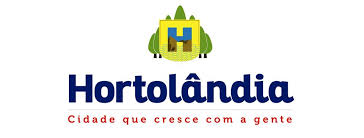 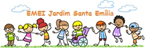 EMEI JARDIM SANTA EMÍLIAPROFESSORAS: RENATA E PATRICIA - JDI A/BPLANEJAMENTO: 05 A 09/07/2021OLÁ  CRIANÇAS....MAIS UMA SEMANA INICIANDO...DESTA VEZ COM UM TEMA MUITO FOFO...ANIMAIS.VENHAM COMIGO ENTÃO!!!!5/7- VÍDEO: ANIMAIS VERTEBRADOS E INVERTEBRADOS PARA CRIANÇAS (VÍDEOS EDUCATIVOS)https://youtu.be/gpnix8R3gXc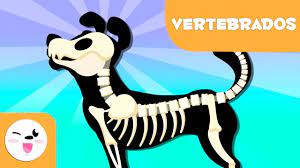 ATIVIDADE: PESQUISE, RECORTE E COLE FIGURAS DE ANIMAIS QUE:VOAM-NADAM-ANDAM6/7-VÍDEO: CICLO DA VIDA DE UMA BORBOLETAhttps://youtu.be/tA6CuBb5Z9w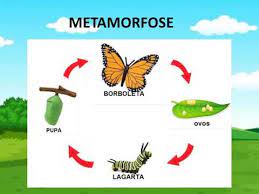 ATIVIDADE: MONTAR A FIGURA DE UMA BORBOLETA UTILIZANDO FIGURAS GEOMÉTRICAS7/7- VÍDEO: PEIXES PARA CRIANÇAS-ANIMAIS VERTEBRADOS-CIÊNCIAS PARA CRIANÇAShttps://youtu.be/Z_9VePVCyZk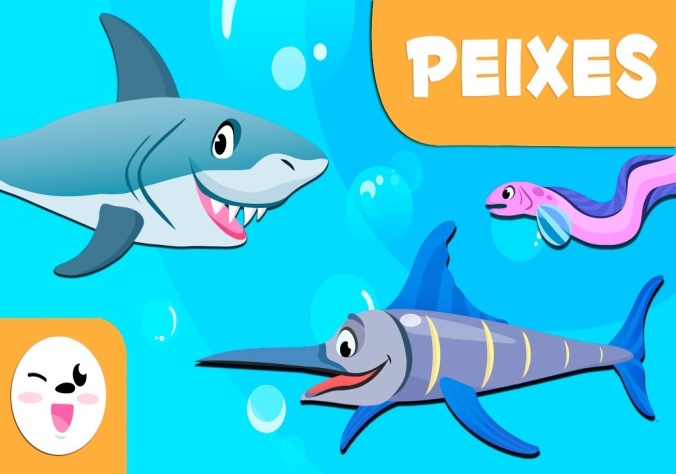 ATIVIDADE: MONTAGEM DE PEIXE ARTICULADO- VÍDEO DA PROFESSORA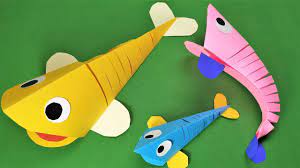 8/7- AVES PARA CRIANÇAS- ANIMAIS VERTEBRADOS- CIÊNCIAS PARA CRIANÇAShttps://youtu.be/jvw1pS5DgKY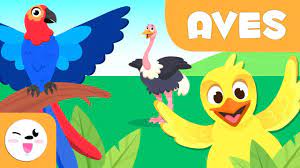 ATIVIDADE: PESQUISE RECORTE E COLE FIGURAS DE ANIMAIS COM....PÊLOS-PENAS-ESCAMAS9/7- FERIADO EMEI JARDIM SANTA EMÍLIAPROFESSORAS: RENATA E PATRÍCIA - JDI A/BOLÁ CRIANÇAS!!!   TUDO BEM COM VOCÊS?ESPERO QUE SIM!NESSA SEMANA VAMOS DAR CONTINUIDADE AO TEMA ANIMAIS, POIS TEMOS MUITAS COISAS AINDA PRA FALAR SOBRE ELES...   NÃO É MESMO?VAMOS PESQUISAR ENTÃO...12/07VÍDEO: “OS ANIMAIS DOMÉSTICOS OU SELVAGENS”https://youtu.be/3H6VFo0Csok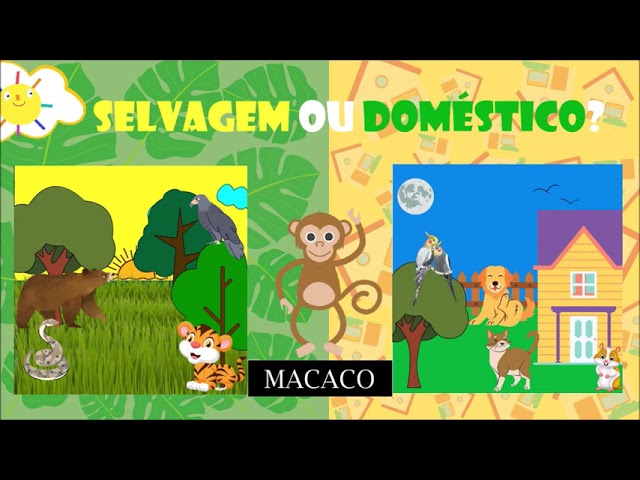 ATIVIDADE: DESENHAR ANIMAIS SEPARANDO OS DOMÉSTICOS DOS SELVAGENS.13/07VÍDEO: “JACARÉ DE ESTIMAÇÃO”https://youtu.be/FOzpGy45mQM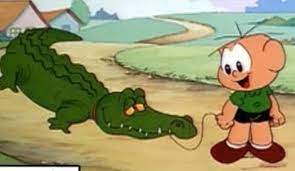 ATIVIDADE: FILMAR ANIMALZINHO DE ESTIMAÇÃO (PODE SER DE PELÚCIA) E INFORMAR:- NOME DO BICHINHO;- DO QUE SE ALIMENTA;- COMO BRINCA COM ELE; - QUEM LEVOU PRA CASA O ANIMAL;- NASCEU DE DENTRO DO OVO OU DA BARRIGA DA MAMÃE DELE.14/07VÍDEO: ”ANIMAIS MAMÍFEROS E ANIMAIS OVÍPAROS”https://youtu.be/N2ifJlsytFc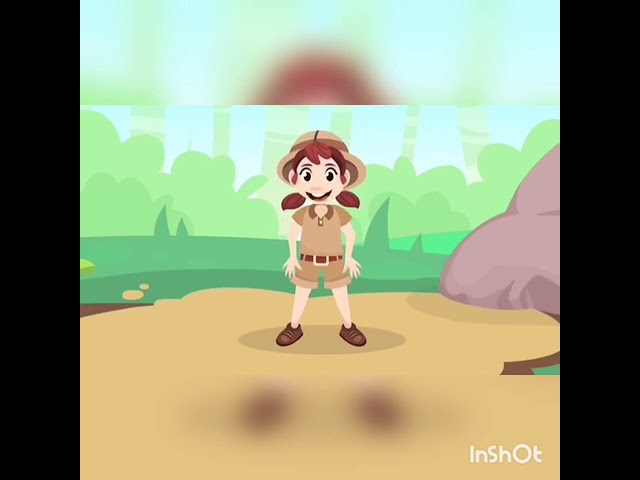 ATIVIDADE: SELECIONAR ANIMAIS DE BRINQUEDOS OU FIGURAS E CLASSIFICA-LOS QUANTO AO SEU NASCI MENTO.                                 OVÍPAROS                    MAMÍFEROS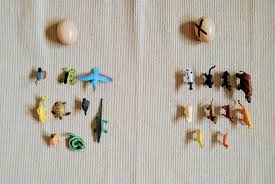 15/07VÍDEO: “ALFABETO DOS ANIMAIS COM OS SONS” https://youtu.be/UxReNP-GuuU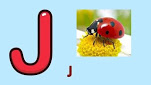 ATIVIDADE: FAZER UMA LISTA DE ANIMAIS PREFERIDOS. IDENTIFICAR LETRA INICIAL DAS  PALAVRAS E QUANTIFICA-LAS.EXEMPLOS:GATO                  G              4ARARA                A               5HIPOPÓTAMO    H             1016/07VÍDEO: “A CASA DOS ANIMAIS”      https://youtu.be/4WOdgz2OXnQ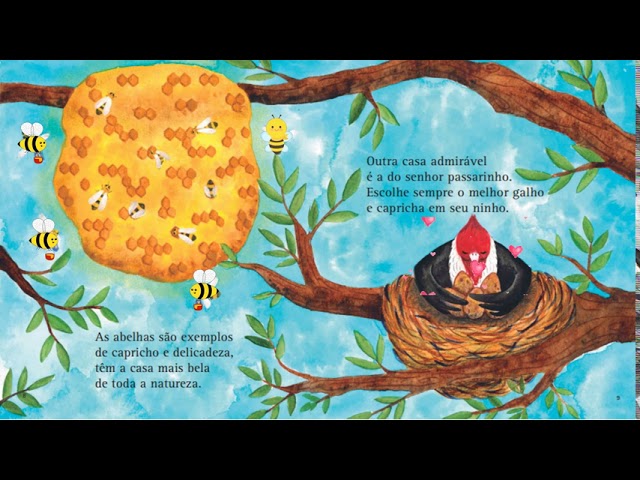 ATIVIDADE: APÓS OUVIR A HISTÓRIA ACIMA IMITAR OS ANIMAIS PARA QUE UMA PESSOA  IDENTIFIQUE. USE SUA IMAGINAÇÃO...